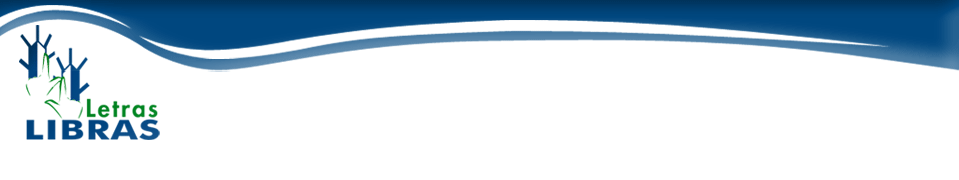 Acadêmica: Aline Iolanda de SouzaCurso: Bacharelado - Letras LIBRASData: 21.03.2015Disciplina: Estudos da Tradução IIProfessor: Carlos Henrique RodriguesGrupo: 08 (estou sozinha no grupo).Atividade Presencial:Visite os sites. Instale os aplicativos de tradução automática. Navegue por eles e veja o que eles oferecem. Faça uma breve comparação entre os dois.Agora, traduza as seguintes frases em cada um dos aplicativos:1- A língua de sinais é uma língua como qualquer outra.
2- João tem apenas 17 anos.
3- O cachorro deu uma mordida no meu rosto.Traduções com o HandTalkLíngua (corpo humano) sinal língua (corpo humano) como (E.F. interrogativa) qualquer outra.J-O-Ã-O ter apenas 17 anos.Cachorro passado dar mordida meu rosto.Traduções com o ProDeafLIBRAS língua como qualquer outra. J-O-Ã-O ter apenas 17 anos.Cachorro passado deu já mordida meu rosto.Para qualquer usuário da Libras essas frases não estariam corretas, apesar de serem compreensíveis pelo contexto que apresentam, é possível que o surdo percebe que estão em português sinalizados e até corrija o sinalizante. Acredito que somente uma destas seis frases tem uma tradução aceitável, a frase de número 1 traduzida no programa ProDeaf. Em geral o HandTalk traduz palavra por palavra, sem levar em consideração a coerência do segmento, já o outro programa consegue perceber (não muito bem) a sentença em seu contexto e aplica melhor a TA. As pessoas que não conhecem a língua podem aprender de forma incorreta utilizando estes sinais, mas as pessoas que tem consciência da gramática podem utiliza sem sentir dificuldades. É facilmente percebido que apesar de um sistema ser complexo e auxiliar na tradução de sentenças, palavras e textos nunca irá substituir a qualidade e competência do trabalho humano.Como eu traduziria:Libras é língua igual qualquer outra;J-O-Ã-O apenas idade 17;Passado rosto-meu cachorro morder (classificador);